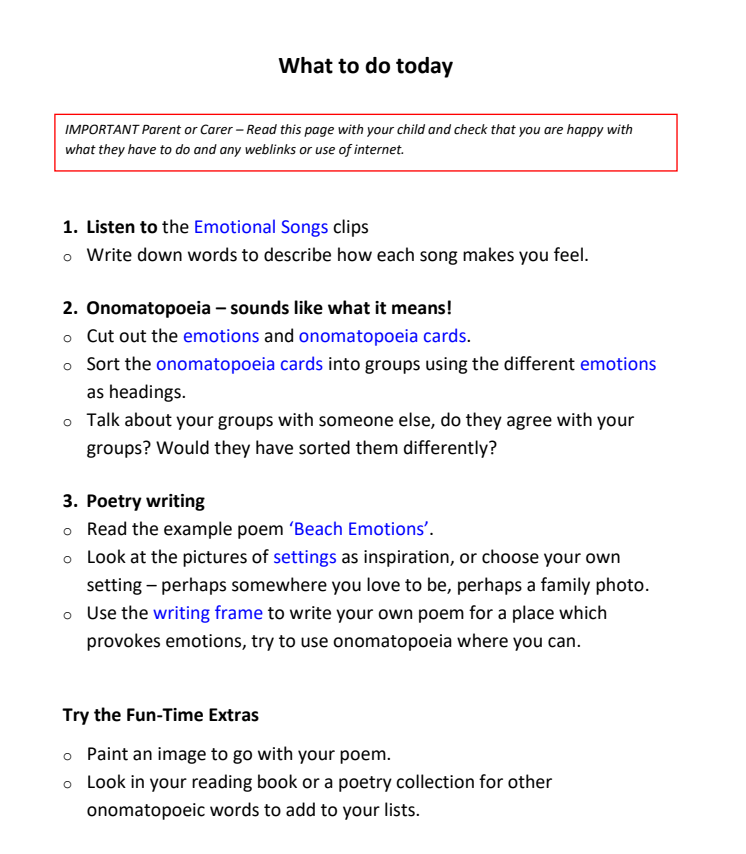 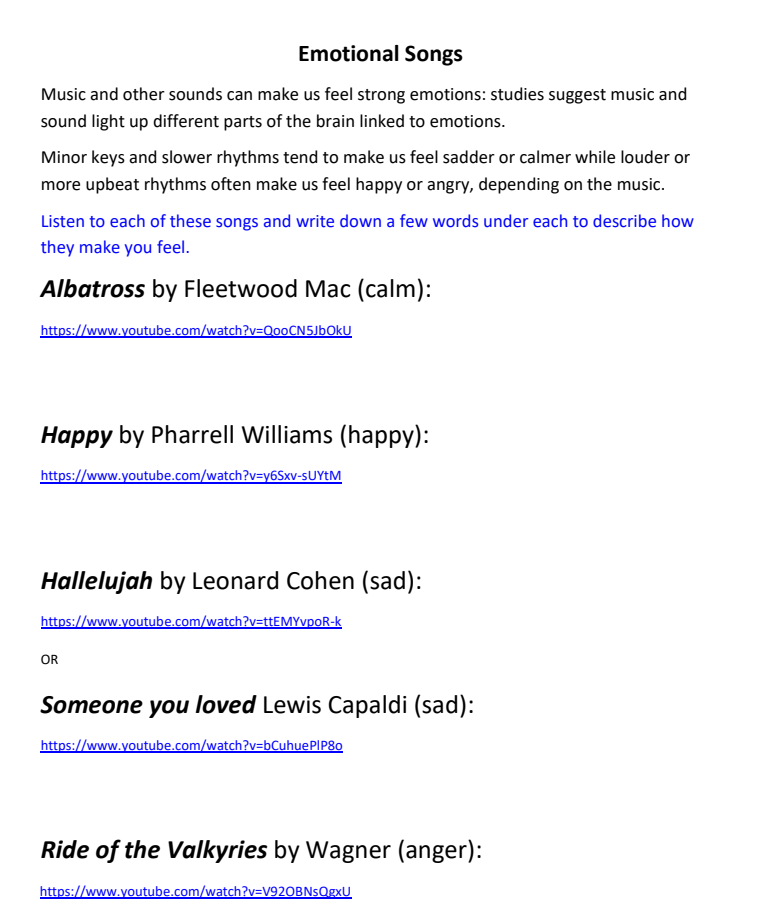 Albatross by Fleetwood Ma (calm) - https://www.youtube.com/watch?v=QooCN5JbOkUHappy by Pharrell Williams (Happy)- https://www.youtube.com/watch?v=y6Sxv-sUYtMHallelujah by Leonard Cohen (sad) -  https://www.youtube.com/watch?v=ttEMYvpoR-kSomeone you loved by Lewis Capadli (sad) - https://www.youtube.com/watch?v=bCuhuePlP8oRide of the Valkyries by Wagner (anger) - https://www.youtube.com/watch?v=V92OBNsQgxU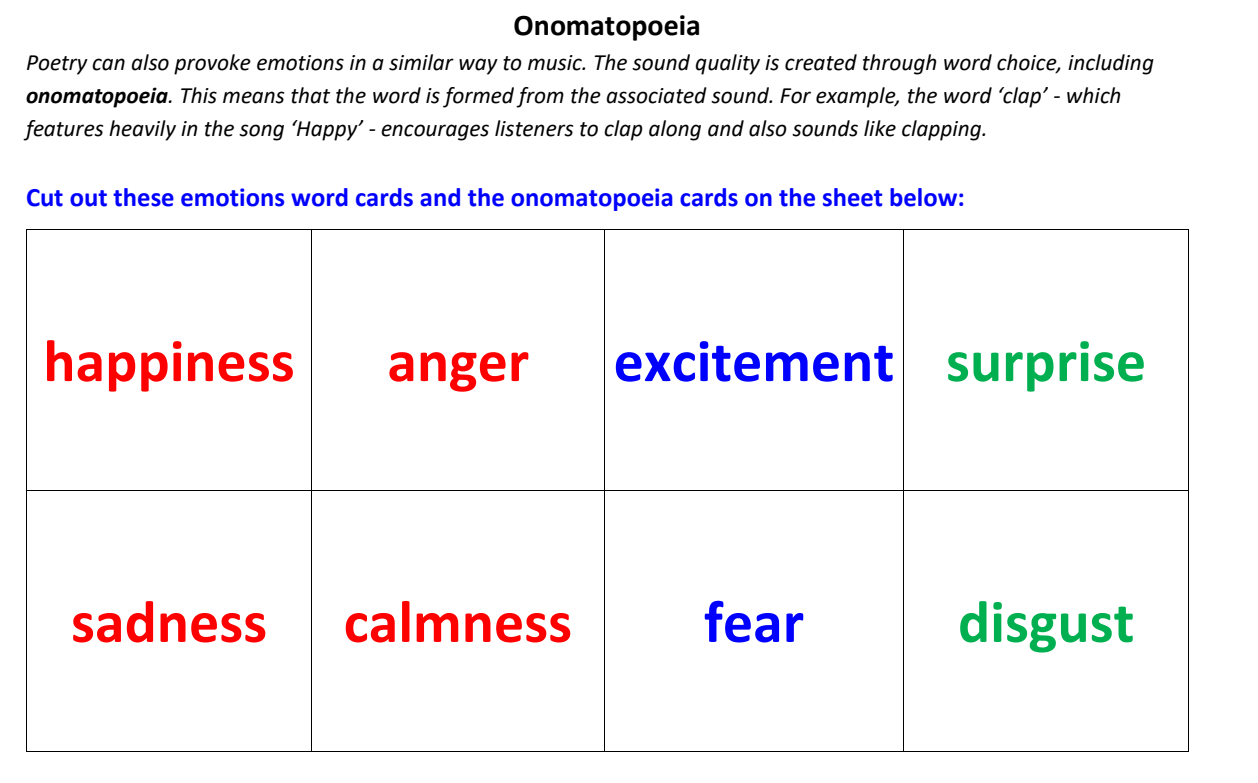 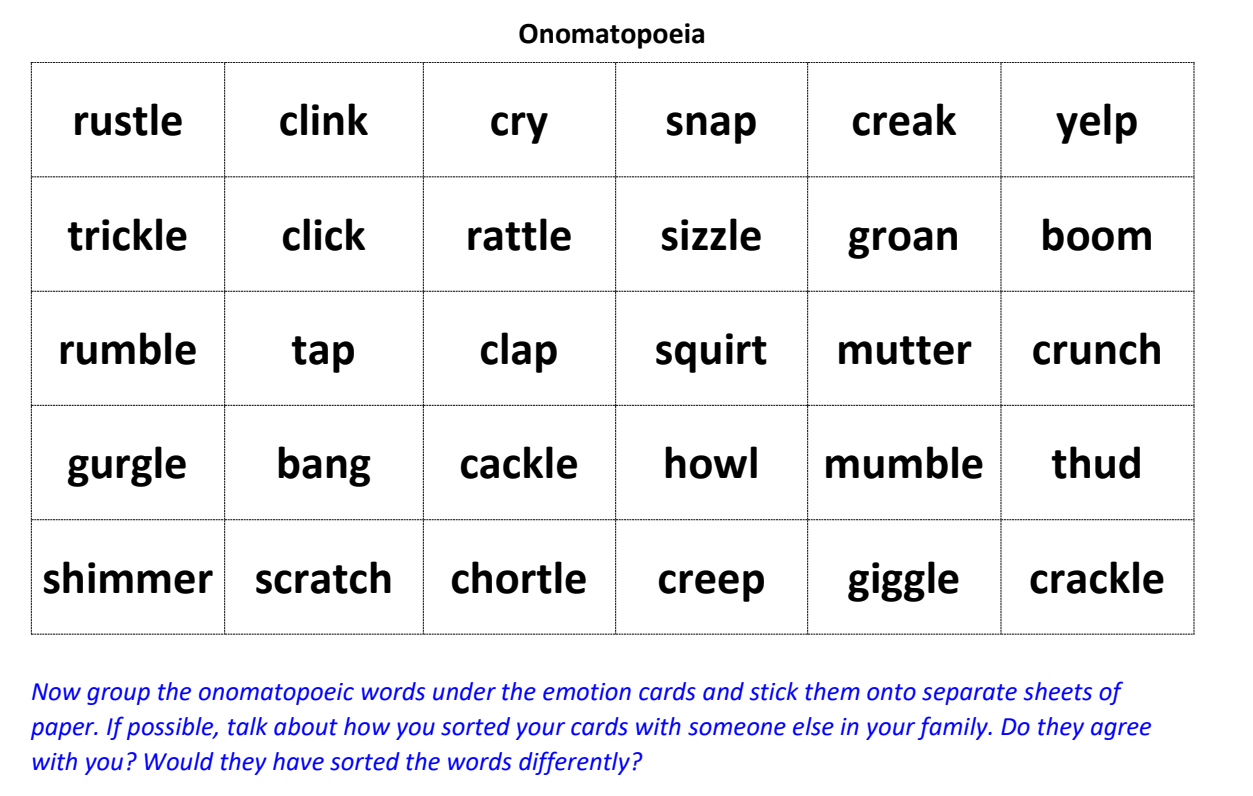 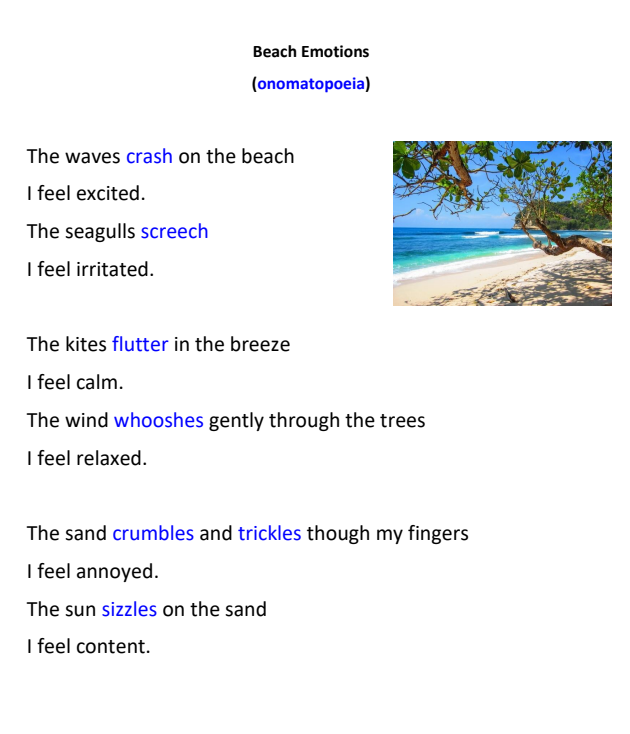 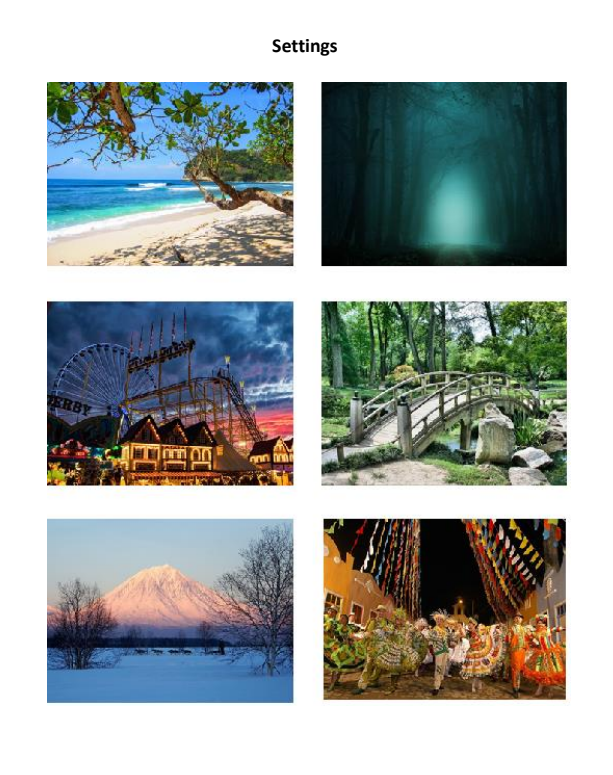 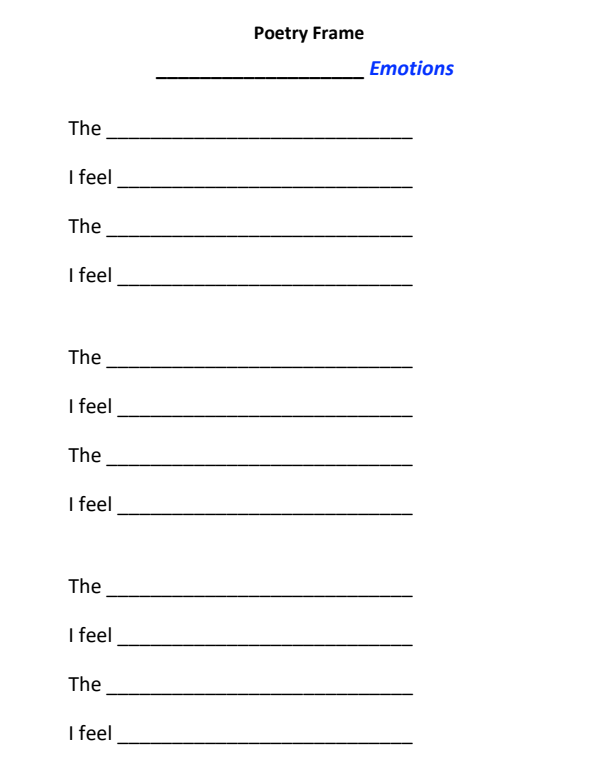 